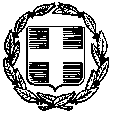 ΔΕΛΤΙΟ ΤΥΠΟΥΟριστικοί Πίνακες Μοριοδότησης Υποψηφίων Συντονιστών ΠΔΕ και Υπευθύνων ΔΔΕ για τη ΜαθητείαΗ Περιφερειακή Διεύθυνση Πρωτοβάθμιας και Δευτεροβάθμιας Εκπαίδευσης Θεσσαλίας ανακοινώνει τους Οριστικούς Πίνακες Μοριοδότησης από τη διαδικασία επιλογής Συντονιστών ΠΔΕ και Υπευθύνων ΔΔΕ για τη Μαθητεία, μετά από την ολοκλήρωση των ενστάσεων επί του Προσωρινού Πίνακα Μοριοδότησης.Λάρισα, 21/12/2021Η Συντονίστρια Διαδικασίας ΜοριοδότησηςΜαρία Μαστορογιάννη